ΘΕΜΑ: Πρόσκληση υποβολής προσφορών για την παροχή συμβουλευτικών και υποστηρικτικών λογιστικών υπηρεσιών, εις βάρος του Τακτικού Προϋπολογισμού 2023.ΠΡΟΣΚΛΗΣΗ ΕΚΔΗΛΩΣΗΣ ΕΝΔΙΑΦΕΡΟΝΤΟΣΑντικείμενο της υπό ανάθεση υπηρεσίας και προϋπολογισμόςΜετά από απόφαση Πρύτανη με αρ. 18859/22-8-2023 (ΑΔΑ 6Β5Χ469Β7Γ-2ΜT), το Πανεπιστήμιο Κρήτης προβαίνει σε δημόσια πρόσκληση εκδήλωσης ενδιαφέροντος για την παροχή συμβουλευτικών και υποστηρικτικών λογιστικών υπηρεσιών, εις βάρος του Τακτικού Προϋπολογισμού 2023.Ο συνολικός προϋπολογισμός ανέρχεται στο ποσό των 36.000,00€, συμπεριλαμβανομένου Φ.Π.Α. (29.032,26 + ΦΠΑ 24% 6.967,74= 36.000,00) και θα βαρύνει τις πιστώσεις του Τακτικού Προϋπολογισμού του Ιδρύματος, οικονομικού έτους 2023. ΚΑΕ 0439, εγκεκριμένο αίτημα στο ΚΗΜΔΗΣ 23REQ013288894 2023-08-23, Απόφαση ανάληψης υποχρέωσης αρ 436 αρ. πρωτ. 19003/23-08-2023, και ΑΔΑ 9Ω15469Β7Γ-31Β.Η παρούσα πρόσκληση θα δημοσιευθεί στην ιστοσελίδα του Πανεπιστημίου Κρήτης, στην ηλεκτρονική διεύθυνση: http://www.uoc.gr, στο μητρώο συμβάσεων ΚΗΜΔΗΣ και στην ιστοσελίδα www.2810.gr.Περιεχόμενο και υποβολή προσφορώνΟι προσφέροντες, καλούνται να υποβάλλουν την οικονομική τους προσφορά σε ενιαίο φάκελο που  θα αναγράφει τα στοιχεία του προσφέροντα, τον αριθμό πρωτοκόλλου της Πρόσκλησης Εκδήλωσης Ενδιαφέροντος και θα απευθύνεται στο Τμήμα Προμηθειών του Πανεπιστημίου Κρήτης στο Ηράκλειο. Ο φάκελος της προσφοράς θα  περιλαμβάνει: Οικονομική προσφορά, υπογεγραμμένη από τον προσφέροντα ή το νόμιμο αυτού εκπρόσωπο.Έγγραφα ή δικαιολογητικά που ζητούνται από το ΠΑΡΑΡΤΗΜΑ που αποτελεί αναπόσπαστο κομμάτι της παρούσας πρόσκλησης.Οι προσφορές κατατίθενται σφραγισμένες στο Τμήμα Πρωτοκόλλου, Κτήριο Διοίκησης Ι (Ισόγειο – Γραφείο 20)  του Πανεπιστημίου Κρήτης, (Πανεπιστημιούπολη Βουτών Ηράκλειο Κρήτης). Οι προσφέροντες  μπορούν να καταθέτουν την προσφορά τους στην ως άνω διεύθυνση προσωπικώς ή με εκπρόσωπό τους ή ταχυδρομικώς.Αναλυτικά ο σκοπός, το αντικείμενο και η μεθοδολογία της υπηρεσίας, αναφέρονται στο ΠΑΡΑΡΤΗΜΑ   που ακολουθεί.Ο χρόνος διάρκειας των παρεχόμενων υπηρεσιών, ορίζεται σε πέντε (5) μήνες, από την υπογραφή της σχετικής σύμβασης.  Η Αναθέτουσα Αρχή δύναται να μεταθέσει  τον χρόνο παράδοσης για όσο χρονικό διάστημα χρειάζεται, εάν προκύψουν αντικειμενικοί τεχνικοί λόγοι υπαιτιότητας της, εξαιτίας των οποίων δεν θα είναι δυνατόν για τον ανάδοχο να ολοκληρώσει εμπρόθεσμα την υλοποίηση της σύμβασης.Η οικονομική προσφορά, δεν θα πρέπει να υπερβαίνει την προϋπολογισμένη δαπάνη.Η ανάθεση θα γίνει για το σύνολο των υπηρεσιών στον ανάδοχο με την πλέον συμφέρουσα  από οικονομική άποψη προσφορά βάσει της τιμής,  που πληροί τις προδιαγραφές του Παραρτήματος .Εναλλακτικές προσφορές καθώς και προσφορές που παρελήφθησαν εκπρόθεσμα δε θα γίνονται δεκτές. Οι προσφορές δεν πρέπει να φέρουν παρατυπίες και διορθώσεις (σβησίματα, διαγραφές, προσθήκες, κλπ). Αν υπάρχει διόρθωση, προσθήκη κλπ. θα πρέπει να είναι καθαρογραμμένη και να έχει μονογραφεί από τον προσφέροντα. Οι προσφέροντες δεν δικαιούνται ουδεμία αποζημίωση για δαπάνες σχετικές με τη συμμετοχή τους.Οι προσφέροντες θεωρείται ότι αποδέχονται πλήρως και ανεπιφυλάκτως όλους τους όρους της πρόσκλησης και δεν δύνανται, με την προσφορά τους ή με οποιονδήποτε άλλο τρόπο να αποκρούσουν ευθέως ή εμμέσως τους όρους αυτούς.Ισχύς των προσφορών Οι προσφορές ισχύουν και δεσμεύουν τους συμμετέχοντες στην πρόσκληση για εκατόν είκοσι (120) ημέρες από την επόμενη της καταληκτικής ημερομηνίας υποβολής προσφορών. Προσφορές που αναφέρουν μικρότερο χρόνο ισχύος απορρίπτονται ως απαράδεκτες.Η ανακοίνωση επιλογής αναδόχου μπορεί να γίνει και μετά τη λήξη της ισχύος της προσφοράς, δεσμεύει όμως τον υποψήφιο ανάδοχο μόνο εφόσον αυτός την αποδεχθεί. Σε περίπτωση άρνησης του επιλεχθέντος, η ανάθεση γίνεται στον δεύτερο κατά σειρά επιλογής.Αξιολόγηση των προσφορών- ανάθεσηΤο κριτήριο ανάθεσης είναι η πλέον συμφέρουσα από οικονομική άποψη προσφορά μόνο βάσει τιμής.Σε περίπτωση ύπαρξης περισσότερων της μίας αποδεκτών ισότιμων προσφορών, η ανάθεση γίνεται με κλήρωση μεταξύ των υποψήφιων αναδόχων που μειοδότησαν, σύμφωνα με τα οριζόμενα στις διατάξεις του αρ. 90 του Ν. 4412/2016 (ΦΕΚ Α΄147).Επιπλέον η Αναθέτουσα Αρχή, διατηρεί το δικαίωμα για ματαίωση της διαδικασίας και την επανάληψή της με τροποποίηση ή μη των όρων. Οι συμμετέχοντες δεν έχουν καμιά οικονομική απαίτηση σε τέτοια περίπτωση.Μετά τη κοινοποίηση της σχετικής απόφασης ανάθεσης, ο ανάδοχος που θα επιλεγεί, θα κληθεί να υπογράψει σχετική σύμβαση με το Πανεπιστήμιο Κρήτης προσκομίζοντας τα απαιτούμενα δικαιολογητικά. Ο οικονομικός φορέας ο οποίος θα επιλεγεί να του ανατεθεί η σύμβαση είναι υποχρεωμένος μετά από αίτημα της Αναθέτουσας Αρχής, να προσκομίσει προς απόδειξη της μη συνδρομής των λόγων αποκλεισμού από διαδικασίες σύναψης δημοσίων συμβάσεων των παρ.1 και 2 του άρθρου 73 του Ν.4412/2016, τα παρακάτω δικαιολογητικά:α.  Απόσπασμα ποινικού μητρώου (Η υποχρέωση αφορά ιδίως: αα) στις περιπτώσεις εταιρειών περιορισμένης ευθύνης (Ε.Π.Ε.) και προσωπικών εταιρειών (Ο.Ε. και Ε.Ε.), τους διαχειριστές, ββ) στις περιπτώσεις ανωνύμων εταιρειών (Α.Ε.), τον Διευθύνοντα Σύμβουλο, καθώς και όλα τα μέλη του Διοικητικού Συμβουλίου), ή εναλλακτικά υπεύθυνη δήλωση που να δηλώνεται ότι δεν συντρέχουν οι λόγοι αποκλεισμού της  παρ. 1, του άρθρου 73 του Ν.4412/16 (εκ μέρους του οικονομικού φορέα σε περίπτωση φυσικού προσώπου ή σε περίπτωση νομικού προσώπου την υποβολή αυτής εκ μέρους του νομίμου εκπροσώπου)β.  Φορολογική ενημερότηταγ.  Ασφαλιστική ενημερότητα δ.  Νομιμοποιητικά έγγραφαΠληρωμήΗ πληρωμή θα γίνεται σε Ευρώ, βάσει του τιμολογίου/ων του αναδόχου, στα οποία θα αναγράφεται ο αριθμός πρωτοκόλλου της Σύμβασης, με την προσκόμιση των νομίμων παραστατικών και δικαιολογητικών που προβλέπονται από τις ισχύουσες διατάξεις κατά το χρόνο πληρωμής, καθώς και κάθε άλλου δικαιολογητικού που τυχόν ήθελε ζητηθεί από τις αρμόδιες υπηρεσίες που διενεργούν τον έλεγχο και την πληρωμή. Από την πληρωμή παρακρατούνται οι ισχύουσες κάθε φορά νόμιμες κρατήσεις καθώς και φόρος εισοδήματος επί της καθαρής αξίας του τιμολογίου.Γενικές πληροφορίες μπορούν να παίρνουν οι ενδιαφερόμενοι όλες τις εργάσιμες ημέρες και ώρες των Δημοσίων Υπηρεσιών από τα γραφεία του Τμήματος Προμηθειών – Κτήριο Διοίκησης Ι του Π.Κ στις Βούτες Ηρακλείου και στο τηλ. 2810 393142  & email mariou@admin.uoc.gr (κα Μαριού).Για πληροφορίες σχετικά με το αντικείμενο της σύμβασης οι ενδιαφερόμενοι μπορούν να απευθύνονται όλες τις εργάσιμες ημέρες των Δημοσίων Υπηρεσιών, στο τηλ. 2831077930 & email: kornilaki@admin.uoc.gr (κα Κορνιλάκη)                                                                     Ο Πρύτανης του Πανεπιστημίου Κρήτης                                                                                        Γεώργιος Κοντάκης                                                                                         ΚαθηγητήςΠΑΡΑΡΤΗΜΑΤεχνικά Χαρακτηριστικά  παροχής συμβουλευτικών και υποστηρικτικών λογιστικών υπηρεσιώνΑΝΤΙΚΕΙΜΕΝΟ ΑΝΑΘΕΣΗΣΑντικείμενο της παρούσας υπηρεσίας που θα αναλάβει ο ανάδοχος, αφορά συμβουλευτικές και υποστηρικτικές λογιστικές υπηρεσίες, το συντονισμό όλων των απαιτούμενων ενεργειών για  την κατάρτιση χρηματοοικονομικών καταστάσεων (του Ισολογισμού, των Αποτελεσμάτων Χρήσης, Μεταβολής Καθαρής Θέσης και Ταμειακών Ροών καθώς και του Προσαρτήματος, Κατάσταση Χρηματοοικονομικής Επίδοσης, (άρθρο 41-42 ν. 3871/2010)) που απαιτείται κατά τη Γενική Λογιστική του ΠΔ 205/98 για τα Ν.Π.Δ.Δ. για τις οικονομικές χρήσεις 2016-2022 ( επτά -7-χρήσεις).ΠΑΡΑΔΟΤΕΑΓια τις οικονομικές χρήσεις 2016-2022 Συμφωνία  των Λογαριασμών  του Ισοζυγίου της  Γενικής Λογιστικής της 31.12   εκάστου έτους (π.χ. συμφωνία των υπόλοιπων των Προμηθευτών  με τις αναφορές του  Μητρώου Δεσμεύσεων της 31.12, συμφωνία των  Φόρων προς απόδοση, των  λοιπών υποχρεώσεων και των  Ταμειακών Διαθεσίμων της 31.12) Συμφωνία των Λογαριασμών Γενικής Λογιστικής, Εμπορικής Διαχείρισης και Δημόσιας  Λογιστικής. Διόρθωση Μητρώου Παγίων – Συμφωνία του Μητρώου Παγίων με το Ισοζύγιο της Γενικής Λογιστικής.Διόρθωση απαραίτητων λογιστικών εγγραφών και αντιστοιχίσεων.Εγγραφές  Τακτοποίησης και Κλεισίματος τέλους χρήσης.Κατάρτιση Χρηματοοικονομικών Καταστάσεων (του Ισολογισμού, των Αποτελεσμάτων Χρήσης, Μεταβολής Καθαρής Θέσης και Ταμειακών Ροών καθώς και του Προσαρτήματος, Κατάσταση Χρηματοοικονομικής Επίδοσης, (άρθρο 41-42 ν. 3871/2010)).ΔΙΚΑΙΩΜΑ ΣΥΜΜΕΤΟΧΗΣΔικαίωμα συμμετοχής στη διαδικασία σύναψης της παρούσας σύμβασης έχουν φυσικά ή νομικά πρόσωπα ή ενώσεις οικονομικών φορέων που ασκούν οικονομική δραστηριότητα συναφή με το αντικείμενο της πρόσκλησης όπως ελεγκτική, συμβουλευτική, λογιστική. Οι ενώσεις οικονομικών φορέων, συμπεριλαμβανομένων και των προσωρινών συμπράξεων, δεν απαιτείται να περιβληθούν συγκεκριμένη νομική μορφή για την υποβολή προσφοράς. Στις περιπτώσεις υποβολής προσφοράς από ένωση οικονομικών φορέων, όλα τα μέλη της ευθύνονται έναντι της αναθέτουσας αρχής αλληλέγγυα και εις ολόκληρον.  Φορέας που συμμετέχει αυτόνομα ή σε ένωση με άλλους φορείς (φυσικά ή νομικά πρόσωπα) στο διαγωνισμό, δεν μπορεί επί ποινή αποκλεισμού να μετέχει σε περισσότερα του ενός σχήματα διαγωνιζομένων (σε περισσότερες από μία προσφορές).ΤΕΧΝΙΚΗ ΚΑΙ ΕΠΑΓΓΕΛΜΑΤΙΚΗ ΙΚΑΝΟΤΗΤΑΌσον αφορά στην τεχνική και επαγγελματική ικανότητα για την παρούσα διαδικασία σύναψης σύμβασης, οι συμμετέχοντες οικονομικοί φορείς απαιτείται να διαθέτουν:Άδεια Λογιστή -Φοροτεχνικού  Α’ Τάξης (ν. 2515/97, ΠΔ 340/98) Εξειδικευμένες γνώσεις λογιστικής του  Κλαδικού Λογιστικού Σχεδίου Νομικών Προσώπων Δημόσιου Δικαίου όπως περιγράφεται  στο Ν.3871/2010 άρθρο 46 παράγραφος 3 Εμπειρία στην κατάρτιση χρηματοοικονομικών καταστάσεων Ν.Π.Δ.Δ., Γνώση του μηχανογραφικού συστήματος της Οικονομικής Διαχείρισης (ΟΤS OPEN TECHNOLOGY SERVICES AE), Οι υποψήφιοι θα πρέπει να προσκομίσουν:4.α.Για την απόδειξη του δικαιώματος συμμετοχής τους έγγραφο του taxisnet στο οποίο θα αναφέρονται οι κωδικοί αριθμοί δραστηριότητας (ΚΑΔ) 4.β. Για την απόδειξη της απαιτούμενης τεχνικής ικανότητας:4.β.1.αντίγραφο της άδειας Λογιστή -Φοροτεχνικού  Α’ Τάξης (ν. 2515/97, ΠΔ 340/98)4.β.2. κατάλογο παρόμοιων  υπηρεσιών, όπου απαιτούνται τουλάχιστον 2 συμβάσεις  που ανέλαβε και εκτέλεσε ο συμμετέχων οικονομικός φορέας, κατά τα πέντε προηγούμενα έτη.Ως «παρόμοιες υπηρεσίες» στην παρούσα διακήρυξη  νοούνται: Λογιστικές Υπηρεσίες  σε Ν.Π.Δ.Δ., Έλεγχο και Υπογραφή των Οικονομικών Καταστάσεων Ν.Π.Δ.Δ, Συμβουλευτικές Υπηρεσίες σε φορείς του Δημοσίου. Ο κατάλογος θα πρέπει υποχρεωτικά να έχει την παρακάτω μορφή: 4.β.3.Βεβαιώσεις καλής εκτέλεσης που να αναφέρονται στην ποιότητα και αποτελεσματικότητα των υπηρεσιών του συμμετέχοντος και που αφορούν τις συμβάσεις  τoυ παραπάνω πίνακα. Οι παροχές υπηρεσιών αποδεικνύονται με πιστοποιητικά καλής εκτέλεσης που έχουν εκδοθεί ή θεωρηθεί από την αρμόδια αρχή. ΣΤΗΡΙΞΗ ΣΤΗΝ ΙΚΑΝΟΤΗΤΑ ΤΡΙΤΩΝΟι οικονομικοί φορείς μπορούν, σχετικά με την τεχνική και επαγγελματική ικανότητα να στηρίζονται στις ικανότητες άλλων φορέων, ασχέτως της νομικής φύσης των δεσμών τους με αυτούς. Στην περίπτωση αυτή, αποδεικνύουν ότι θα έχουν στη διάθεσή τους τη σχετική στήριξη, με την προσκόμιση της σχετικής δέσμευσης των φορέων στην ικανότητα των οποίων στηρίζονται. Ειδικά, όσον αφορά στα κριτήρια επαγγελματικής ικανότητας που σχετίζονται με τους τίτλους σπουδών και τα επαγγελματικά προσόντα που ορίζονται στην παρούσα ή με την σχετική επαγγελματική εμπειρία, οι οικονομικοί φορείς, μπορούν να στηρίζονται στις ικανότητες άλλων φορέων, μόνο, εάν οι τελευταίοι θα εκτελέσουν τις εργασίες ή τις υπηρεσίες για τις οποίες απαιτούνται οι συγκεκριμένες ικανότητες.Υπό τους ίδιους όρους οι ενώσεις οικονομικών φορέων μπορούν να στηρίζονται στις ικανότητες των συμμετεχόντων στην ένωση ή άλλων φορέων.Η αναθέτουσα αρχή ελέγχει αν οι φορείς, στις ικανότητες των οποίων προτίθεται να στηριχθεί ο οικονομικός φορέας, πληρούν κατά περίπτωση τα σχετικά κριτήρια επιλογής και εάν συντρέχουν λόγοι αποκλεισμού του άρθρου 73 του ν. 4412/2016. Ο οικονομικός φορέας υποχρεούται να αντικαταστήσει έναν φορέα στην ικανότητα του οποίου στηρίζεται, εφόσον ο τελευταίος δεν πληροί το σχετικό κριτήριο επιλογής ή για τον οποίο συντρέχουν λόγοι αποκλεισμού, εντός προθεσμίας τριάντα (30) ημερών από την σχετική πρόσκληση της αναθέτουσας αρχής προς τον οικονομικό φορέα. Ο φορέας που αντικαθιστά φορέα του προηγούμενου εδαφίου δεν επιτρέπεται να αντικατασταθεί εκ νέου.ΥΠΕΡΓΟΛΑΒΙΑΟ οικονομικός φορέας αναφέρει στην προσφορά του το τμήμα της σύμβασης που προτίθεται να αναθέσει υπό μορφή υπεργολαβίας σε τρίτους, καθώς και τους υπεργολάβους που προτείνει. Στην περίπτωση που o προσφέρων αναφέρει στην προσφορά του ότι προτίθεται να αναθέσει τμήμα(τα) της σύμβασης υπό μορφή υπεργολαβίας σε τρίτους σε ποσοστό που υπερβαίνει το τριάντα τοις εκατό (30%) της συνολικής αξίας της σύμβασης, η αναθέτουσα αρχή ελέγχει ότι δεν συντρέχουν οι λόγοι αποκλεισμού του άρθρου 73 του ν. 4412/2016. Ο οικονομικός φορέας υποχρεούται να αντικαταστήσει έναν υπεργολάβο, εφόσον συντρέχουν στο πρόσωπό του οι παραπάνω  λόγοι αποκλεισμού  ΥΠΟΧΡΕΩΣΕΙΣ ΑΝΑΔΟΧΟΥ Ο ανάδοχος υποχρεούται: 1. να παρέχει άρτια εργασία σύμφωνα µε τους κανόνες της επιστήμης, της τεχνικής και του επαγγέλματος. 2. να βρίσκεται σε συνεργασία ανάμεσα στο Πανεπιστήμιο Κρήτης και την εταιρεία μηχανογραφικής υποστήριξης του Πανεπιστημίου Κρήτης (ΟΤS OPEN TECHNOLOGY SERVICES AE).3. να τηρεί απαρέγκλιτα τις διατάξεις που σχετίζονται με την προστασία προσωπικών δεδομένων 4. να δεσμεύεται για την τήρηση εχεμύθειας αναφορικά με τα στοιχεία που θα επεξεργαστεί προκειμένου να επιτελέσει το έργο του.ΔΙΑΡΚΕΙΑ ΠΑΡΟΧΗΣ ΥΠΗΡΕΣΙΩΝ Ο χρόνος παράδοσης είναι 5 μήνες από την υπογραφή της σχετικής σύμβασης. Η Αναθέτουσα Αρχή δύναται να μεταθέσει τον χρόνο παράδοσης για όσο χρονικό διάστημα χρειάζεται, εάν προκύψουν αντικειμενικοί τεχνικοί λόγοι υπαιτιότητας της, εξαιτίας των οποίων δεν θα είναι δυνατόν για τον ανάδοχο να ολοκληρώσει εμπρόθεσμα την υλοποίηση της σύμβασης.ΤΡΟΠΟΣ ΠΛΗΡΩΜΗΣΗ πληρωμή στον ανάδοχο, δύναται να γίνει συνολικά ή τμηματικά ανά οικονομική χρήση, μετά την ολοκλήρωση των παραδοτέων 2.1 έως 2.6 της παρούσας ανά χρήση. Ο υπολογισμός του ποσού τμηματικής πληρωμής θα γίνεται με βάσει την αναγωγή της προσφοράς του αναδόχου σε κόστος ανά χρήση με τον τύπο: Κόστος ανά οικ. Χρήση = Συνολική τιμή προσφοράς / 7Η κάθε πληρωμή θα πραγματοποιείται  μετά την εκτέλεση της αντίστοιχης εργασίας και την βεβαίωση  της αρμόδιας επιτροπής που θα ορισθεί από την Αναθέτουσα Αρχή ότι οι εργασίες που έχουν ανατεθεί εκτελέστηκαν καλώς, με τακτικό  χρηματικό ένταλμα  που θα εκδοθεί με βάση το τιμολόγιο του αναδόχου.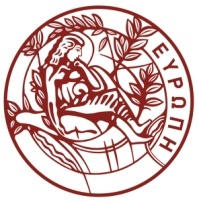 Αναθέτουσα Αρχή:Πανεπιστήμιο ΚρήτηςΚωδικός Ηλεκτρονικής Τιμολόγησης Αναθέτουσας Αρχής4310ΚΑΕ:0439CPV :79211000-6Κριτήριο Ανάθεσης:Πλέον συμφέρουσα από οικονομική άποψη προσφορά μόνο βάσει τιμήςΠροϋπολογισθείσα δαπάνη:36.000,00€ συμπ. ΦΠΑΚαταληκτική ημερομηνία υποβολής προσφορών:4/9/2023 και ώρα 14:00Διάρκεια ισχύος προσφορών:120 μέρες από την επομένη της καταληκτικής ημερομηνίας για την υποβολή των προσφορώνΑ/ΑΠΕΛΑΤΗΣ
(Επωνυμία, Δ/νση, τηλ)ΕΤΟΣΣΥΝΤΟΜΗ 
ΠΕΡΙΓΡΑΦΗ ΕΡΓΟΥΧρησιμοποιούμενο μηχανογραφικό σύστημα Οικονομικής Διαχείρισης